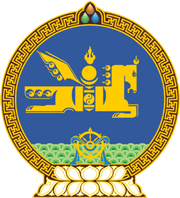 МОНГОЛ УЛСЫН ХУУЛЬ2021 оны 12 сарын 24 өдөр                                                                  Төрийн ордон, Улаанбаатар хот   ОЛОН НИЙТИЙН РАДИО, ТЕЛЕВИЗИЙН   ТУХАЙ ХУУЛЬД НЭМЭЛТ ОРУУЛАХ ТУХАЙ1 дүгээр зүйл.Олон нийтийн радио, телевизийн тухай хуулийн 21 дүгээр зүйлийн 21.8 дахь хэсгийн “Улсын Их Хурал” гэсний дараа “нэр дэвшигчийн сонсгол хийсний үндсэн дээр” гэж нэмсүгэй.2 дугаар зүйл.Энэ хуулийг Монгол Улсын Их Хурлын хяналт шалгалтын тухай хууль хүчин төгөлдөр болсон өдрөөс эхлэн дагаж мөрдөнө.МОНГОЛ УЛСЫН 	ИХ ХУРЛЫН ДАРГА 				Г.ЗАНДАНШАТАР